Сумська міська рада VIII СКЛИКАННЯ ___СЕСІЯ                                                РІШЕННЯЗ метою приведення статутів закладів дошкільної освіти у відповідність до вимог чинного законодавства України, відповідно до законів України «Про освіту», «Про дошкільну освіту», керуючись статтею 25 Закону України «Про місцеве самоврядування в Україні», Сумська міська радаВИРІШИЛА:Змінити найменування:Сумський дошкільний навчальний заклад (ясла-садок) №1 «Ромашка»                  м. Суми, Сумської області на Заклад дошкільної освіти (ясла-садок) № 1 «Ромашка» Сумської міської ради;Сумський дошкільний навчальний заклад (ясла-садок) № 12 «Олімпійський» м. Суми, Сумської області на Заклад дошкільної освіти (ясла-садок) № 12 «Олімпійський» Сумської міської ради;Сумський дошкільний навчальний заклад (ясла-садок) № 21 «Волошка» м. Суми, Сумської області на Заклад дошкільної освіти (ясла-садок)               № 21 «Волошка» Сумської міської ради;Сумський дошкільний навчальний заклад (ясла-садок) № 27 «Світанок» м. Суми, Сумської області на Заклад дошкільної освіти (ясла-садок)                  № 27 «Світанок» Сумської міської ради;Сумський дошкільний навчальний заклад (ясла-садок) № 30 «Чебурашка» м. Суми, Сумської області на Заклад дошкільної освіти (ясла-садок) № 30 «Чебурашка» Сумської міської ради;2. Затвердити статути закладів дошкільної освіти в новій редакції (додатки №№ 1-5).3. Керівникам закладів дошкільної освіти забезпечити реєстрацію змін до відомостей про заклади освіти, що містяться в Єдиному державному реєстрі юридичних осіб, фізичних осіб – підприємців та громадських формувань, у порядку, встановленому чинним законодавством України.4. Організацію виконання рішення покласти на заступника міського голови з питань діяльності виконавчих органів ради згідно з розподілом обов’язків.Сумський міський голова                                                                 О.М. ЛисенкоВиконавець: Данильченко А.М.____________________2020 р.Ініціатор розгляду питання  - депутат Сумської міської ради Зименко О.М.Проєкт рішення підготовлено - управлінням освіти і науки Сумської міської ради.                                                                                                                        Доповідач: начальник управління освіти і науки Сумської міської ради                                                                                                                          (Данильченко А.М.).ЛИСТ УЗГОДЖЕННЯдо проєкту рішення Сумської міської ради«Про зміну найменування та затвердження статутів закладів дошкільної освіти у новій редакції»«Проєкт рішення підготовлений з урахуванням вимог Закону України «Про доступ до публічної інформації» та Закону України «Про захист персональних даних»                                                                                                  А.М. Данильченко                                                                                                   ____________2020 р.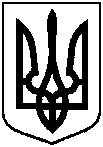 ПроєктОприлюднено «__»_____2020 р.від                           2020  року  №        МРм. СумиПро зміну найменування та затвердження статутів закладів дошкільної освіти у новій редакції Депутат Сумської міської радиНачальник управління освіти 
і науки Сумської міської ради                                                                                                                                    О.М. Зименко          А.М. ДанильченкоГоловний спеціаліст – юрисконсульт управління освіти і науки Сумської міської ради           С.М. ІвановаЗаступник міського голови з питань діяльності виконавчих органів ради          В.В. Мотречко Начальник правового управління Сумської міської ради          О.В. ЧайченкоСекретар Сумської міської ради